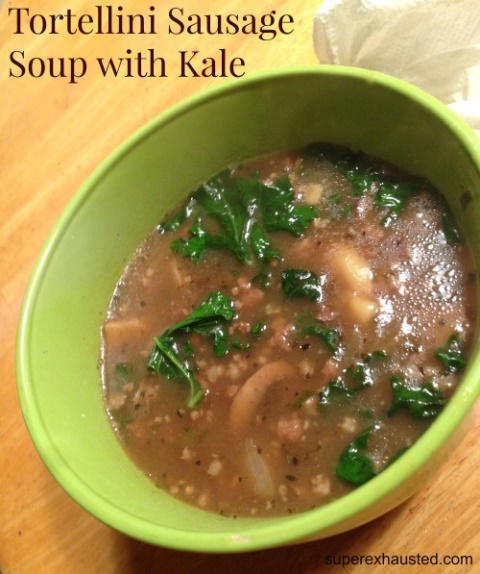 Tortellini Sausage soup with Kale 1 lb of of ground sausage 1 page of frozen tortellini4 cans of beef broth5 cups of mushroom slicedKale clean and torn1 onion dicedSalt and pepper3 tbl spoons of corn starch or flour doe thicken¼ tsp oregano¼  tsp basilOn a large pot Sauté onion and mushroom, season as tasteRemove onion /mushroom from potIn same pot brown the sausage, season meat with salt and pepper drain greaseAdd broth, spices, onion/mushroomBring to a boil, add tortelliniReduce to a simmer for 15 minutesAdd torn Kale before servinghttp://www.superexhausted.com/2014/11/tortellini-sausage-soup-kale/